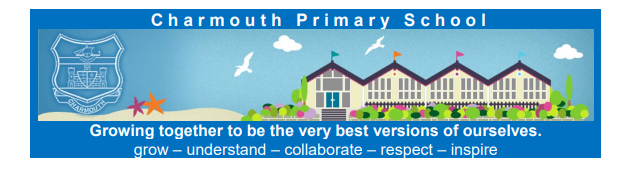 2023-2024 School CalendarSeptember ‘23September ‘23September ‘23September ‘23September ‘23September ‘23September ‘23SuMTuWThFS123456789101112131415161718182021222324252627282930December ‘23December ‘23December ‘23December ‘23December ‘23December ‘23December ‘23SuMTuWThFS12345678910111213141516171819202122232425262728293031March ‘24March ‘24March ‘24March ‘24March ‘24March ‘24March ‘24SuMTuWThFS12345678910111213141516171819202122232425262728293031June ‘24June ‘24June ‘24June ‘24June ‘24June ‘24June ‘24June ‘24SuMTuWThFS123456789101112131415161718192021222324252627282930October ‘23October ‘23October ‘23October ‘23October ‘23October ‘23October ‘23SuMTuWThFS12345678910111213141516171819202122232425262728293031January ‘24January ‘24January ‘24January ‘24January ‘24January ‘24January ‘24SuMTuWThFS12345678910111213141516171819202122232425262728293031April ‘24April ‘24April ‘24April ‘24April ‘24April ‘24April ‘24SuMTuWThFS123456789101112131415161718192021222324252627282930July ‘24July ‘24July ‘24July ‘24July ‘24July ‘24July ‘24July ‘24SuMTuWThFS12345678910111213141516171819202122232425262728293031November ‘23November ‘23November ‘23November ‘23November ‘23November ‘23November ‘23SuMTuWThFS123456789101112131415161718192021222324252627282930February ‘24February ‘24February ‘24February ‘24February ‘24February ‘24February ‘24SuMTuWThFS1234567891011121314151617181920212223242526272829May ‘24May ‘24May ‘24May ‘24May ‘24May ‘24May ‘24SuMTuWThFS12345678910111213141516171819202122232425262728293031August ‘24August ‘24August ‘24August ‘24August ‘24August ‘24August ‘24SuMTuWThFS12345678910111213141516171819202122232425262728293031